AIMC Category Performance Report 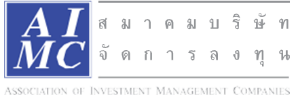 Report as of 30/11/2022Return statistics for Thailand Mutual FundsAverage Trailing Return (%)Average Trailing Return (%)Average Trailing Return (%)Average Trailing Return (%)Average Trailing Return (%)Average Trailing Return (%)Average Calendar Year Return (%)Average Calendar Year Return (%)Average Calendar Year Return (%)Average Calendar Year Return (%)Average Calendar Year Return (%)AIMC CategoryYTD3M6M1Y3Y5Y10Y20172018201920202021Aggressive Allocation-4.86-0.69-2.39-0.452.300.523.6615.06-11.322.94-3.7117.78ASEAN Equity-12.85-9.86-7.72-12.603.23-1.28-7.4112.78-16.31-1.88-0.6424.80Asia Pacific Ex Japan-20.76-3.68-8.93-20.371.59-1.763.0929.62-18.539.4622.911.18Commodities Energy17.08-7.75-18.6530.8212.335.92-5.82-1.32-19.5023.72-31.4165.84Commodities Precious Metals-2.740.52-5.47-2.756.614.88-0.735.31-3.7611.3722.38-1.94Conservative Allocation-3.96-0.80-1.38-3.18-0.160.291.704.34-1.733.47-1.013.30Emerging Market-22.38-2.54-7.37-22.22-4.09-3.75-0.6822.10-16.0414.489.34-3.39Emerging Market Bond Discretionary F/X Hedge or Unhedge-17.08-2.98-7.20-16.98-5.93-2.99-0.177.36-6.5310.473.86-4.60Energy4.94-0.680.2013.623.064.075.0124.64-3.649.71-6.5510.38Equity General-0.61-0.21-1.545.011.78-0.173.4917.50-12.302.69-9.6119.03Equity Large Cap0.76-0.03-0.686.921.290.143.4319.57-8.621.31-11.2216.03Equity Small - Mid Cap-5.10-1.66-4.710.9611.992.852.3318.91-23.303.768.0341.13European Equity-17.095.15-3.58-13.723.653.345.9213.78-14.6526.034.6224.32Foreign Investment Allocation-15.52-1.52-5.63-14.10-0.91-0.202.669.73-9.5612.836.416.90Fund of Property Fund - Foreign-24.10-6.70-13.00-20.65-5.09-0.762.168.05-5.9218.33-6.5919.71Fund of Property Fund - Thai-9.25-4.47-5.26-9.59-11.97-1.562.113.129.2819.91-22.42-0.22Fund of Property fund -Thai and Foreign-11.44-5.81-6.89-10.35-6.720.333.7410.543.5721.25-10.252.89Global Bond Discretionary F/X Hedge or Unhedge-10.21-1.94-4.05-9.89-1.70-0.54-1.000.55-1.845.143.621.13Global Bond Fully F/X Hedge-10.72-1.86-3.97-10.49-2.17-1.030.524.59-5.287.704.320.11Global Equity-23.42-1.58-6.04-22.814.233.783.5913.12-12.0920.0219.5012.50Greater China Equity-29.23-9.77-12.55-30.92-6.68-5.730.5929.90-18.4221.9119.36-12.55Health Care-17.351.604.49-14.867.657.1510.8312.82-3.4919.8022.597.71High Yield Bond-11.25-1.66-4.35-10.27-0.100.46-4.21-3.557.373.444.76India Equity-7.68-1.214.26-5.669.954.797.4531.69-12.071.0612.0726.23Japan Equity-5.001.344.89-3.244.272.129.4520.88-17.1218.2010.096.73Long Term General Bond-1.78-0.320.52-1.720.121.162.345.09-0.836.882.26-0.26Mid Term General Bond-0.250.170.60-0.250.601.151.832.241.043.061.030.67Mid Term Government Bond-0.430.050.50-0.450.200.681.391.490.552.521.40-0.18Moderate Allocation-5.29-0.95-2.08-3.61-0.320.052.539.32-5.424.65-3.467.56Money Market General0.300.130.200.320.380.641.151.060.931.270.550.20Money Market Government0.280.120.180.310.320.611.061.000.921.240.420.18SET 50 Index Fund3.690.23-0.029.71-0.140.553.5420.27-5.604.22-13.2110.81Short Term General Bond0.420.150.290.460.580.841.331.301.171.810.490.42Short Term Government Bond0.280.140.210.290.320.561.051.110.901.120.50-0.05Technology Equity-39.43-8.33-14.85-39.701.141.06-31.37-14.3327.1250.158.42Thai Free Hold3.161.272.262.890.491.534.154.953.420.99-2.43-0.63Thai Mixed (between free and lease hold)-4.15-0.95-2.52-3.84-0.571.432.863.646.245.033.19-1.48US Equity-25.52-1.40-3.00-25.304.435.207.2115.29-8.5723.6420.7022.20Vietnam Equity-32.96-24.48-24.61-34.901.68-0.78---18.80-3.6215.8645.20